ИНСТРУКЦИЯ1. ЧТО?Что представляет собой продукт?Суть бренда (основная идея (миссия) продукта)?3 основные ценности продукта (рациональные и/или эмоциональные)?Какую выгоду потребителю дает каждая из вышеприведенных ценностей?ДЛЯ КОГО?Какие потребители будут пользоваться вашим продуктом чаще всего? На кого он рассчитан?
Опишите их по следующим параметрам или в свободной форме:
Важно! Избегайте шаблонных и поэтому бесполезных описаний! Опишите вашего потребителя как живого человека, чтобы по вашему рассказу можно было отчетливо представить конкретного человека и его действия.
- демография: пол, возраст, семейное положение, вероисповедание, национальность, прочее- социография: социальный статус, образование, род занятий, ежемесячный доход, прочее
- поведение: авторитеты клиента, степень осведомленности о продукте, степень заинтересованности в продукте, степень приверженности данному продукту, интенсивность потребления, стереотипы восприятия/предрассудки- образ жизни и психологический портрет
- соотношение мотиваций: рациональные/эмоциональные3. ДЛЯ ЧЕГО?3.1. Для чего ваш продукт нужен потребителю? Какие проблемы потребителя он решает, в чём облегчает его жизнь?3.2. Когда и как потребитель будет пользоваться вашим продуктом чаще всего?4.  ЧТО ЕЩЁ?Что еще на ваш взгляд нам важно знать о продукте/бренде, чтобы наша работа была эффективнее?5. ЧТОБЫ ЧТО? Для чего вам нужен?
Какие задачи должна решить разработка? 5.2. Точки контакта и носители. Где ваш логотип/фирменный стиль будет чаще всего видеть потребитель? 
5.3. Какие ощущения у потребителя должно вызвать визуальное оформление? 
Какой образ и характер бренда должен быть сформирован? 
5.4. По каким критериям будет оцениваться эффективность разработки? 5. ФОРМА И СОДЕРЖАНИЕ6.1. Языковые версии (кириллица, латиница и т.д.) 
6.2. Название (для каждой языковой версии) 
6.3. Какие визуальные образы отражают суть вашего бренда?6.4 . Какие образы и решения, на ваш взгляд, недопустимы для использования и почему?6.5. Какой ХАРАКТЕР логотипа и стиля, на ваш взгляд, предпочтителен для создания желаемого образа бренда?6.6. Какой ТИП логотипа, на ваш взгляд, предпочтителен для создания желаемого образа бренда? 
Выделите подчеркиванием.6.7. Какой СТИЛЬ/МЕТОД ГРАФИЧЕСКОГО РЕШЕНИЯ логотипа, на ваш взгляд, предпочтителен для создания желаемого образа бренда?
Выберете НЕ более 5 и выделите подчеркиванием.6.8. Какие цвета (и их количество), на ваш взгляд, предпочтительны для создания желаемого образа бренда?	Возможно вам поможет памятка о наиболее распространенных цветовых ассоциациях:Красный - страсть, гнев, сила,  энергия, любовь, опасностьЖелтый – эрудиция, энергия, развлечения, интеллект, молодостьЗеленый - плодородие, богатство, исцеление, успех, ростБелый - чистота, беспримесность, исцеление, безупречность, достоинство, добродетельностьГолубой - знания, доверие, спокойствие, невозмутимость, мирный, умиротворение, холодныйЧерный - страх, секретность, конфиденциальность, официальность, строгость, богатство, роскошьФиолетовый - королевская роскошь, мудрость, волшебство, духовность, воображение, фантазияОранжевый - творчество, бодрящий, воодушевление, уникальный, побуждающийСерый - сбалансированность, изысканность, утонченность, нейтральность, беспристрастность, свободный от обязательств6.9. Приведите примеры логотипы и стили других брендов, которые вы считаете удачными
с точки зрения создания желаемого образа бренда и объясните почему?6.10. Приведите примеры логотипы и стили других брендов, которые вы считаете НЕудачными
с точки зрения создания желаемого образа бренда и объясните почему?7. ИНФОРМАЦИЯ О КОМПАНИИ7.1. Название и адрес компании7.2. Контактное лицо7.3. Дата заполнения брифаБриф на разработку логотипа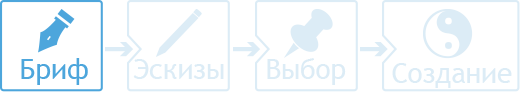 Этот бриф поможет нам подготовиться к работе, чтобы сделать её для вас наилучшим образом. От того насколько четко и исчерпывающе вы ответите на вопросы зависит, как быстро мы с вами начнем говорить на одном языке, чтобы решить поставленные задачи максимально быстро и эффективно.
Мы гарантируем вам полную конфиденциальность представленной нам информации.Бриф не является техническим заданием и лишь помогает нам понять, каким вы видите ваш будущий фирменный стиль.Если у вас есть собственный бриф – предоставьте его вместо данного, недостающую информацию мы уточним.Бриф заполняется в свободной форме1 Маркетинговый блокОпишите подробно ваш товар/услугу, предоставляемый сервис и в чем особенности.2 Дизайн блокНапример: сдержанный, экспрессивный, романтичный, мужской, волевой и т.д.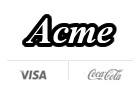 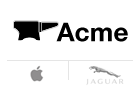 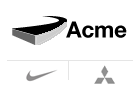 Слово – знакНазвание вашей компании в стилизованном написании становится логотипом.Графический знакДля представления вашего бизнеса используется легко распознаваемая форма или образ.Абстрактный знакДля того чтобы передать ценности вашего бизнеса используется абстрактная форма или символ.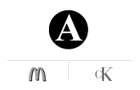 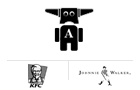 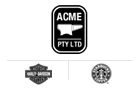 ЛигатураВ логотипе используются инициалы/аббревиатура названия вашего бизнеса.ПерсонажВаш бизнес олицетворяет персонаж (маскот).Эмблема/ГербНазвание вашего бизнеса вписано в графический элемент или форму.Форма и контрформаФорма и контрформаФорма и контрформаФорма и контрформа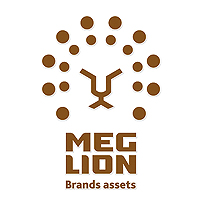 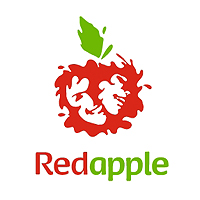 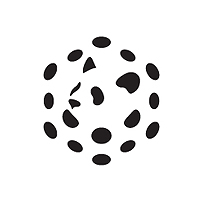 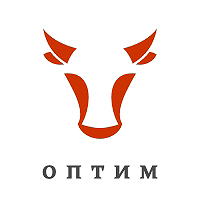 Аллегория, метафораАллегория, метафораАллегория, метафораАллегория, метафора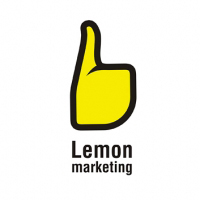 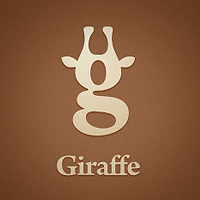 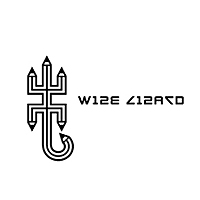 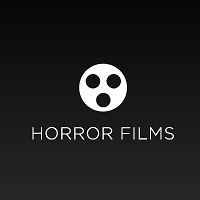 КаллиграфияКаллиграфияКаллиграфияКаллиграфия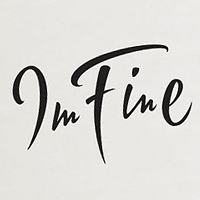 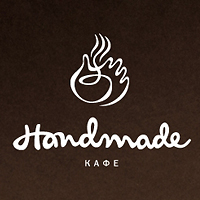 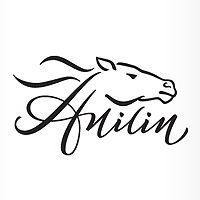 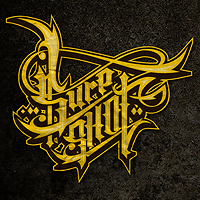 Объем, фотореалистичностьОбъем, фотореалистичностьОбъем, фотореалистичностьОбъем, фотореалистичность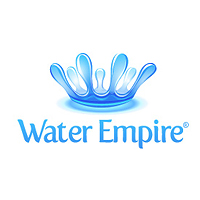 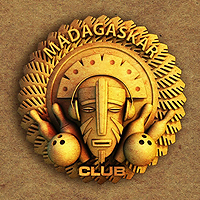 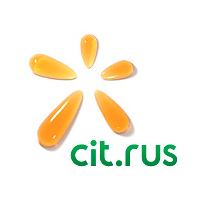 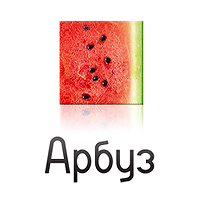 Величественность, аристократизмВеличественность, аристократизмВеличественность, аристократизмВеличественность, аристократизм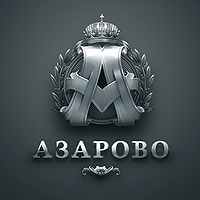 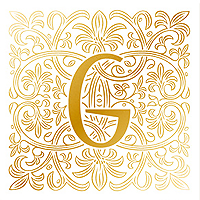 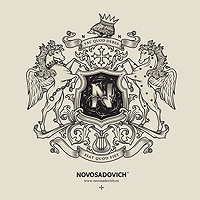 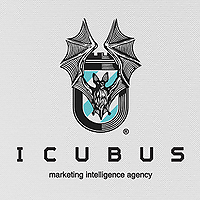 ПрямолинейностьПрямолинейностьПрямолинейностьПрямолинейность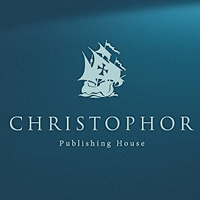 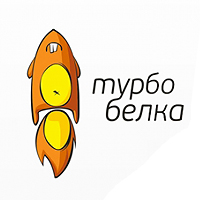 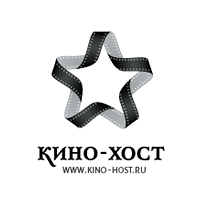 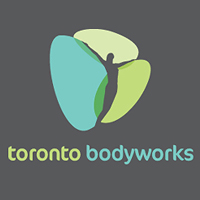 ТипографикаТипографикаТипографикаТипографика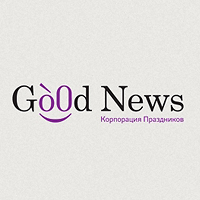 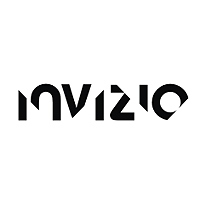 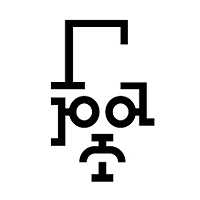 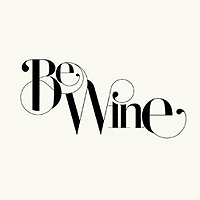 ЮморЮморЮморЮмор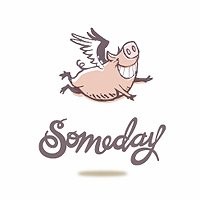 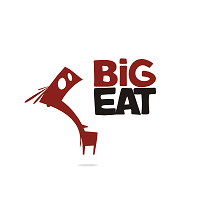 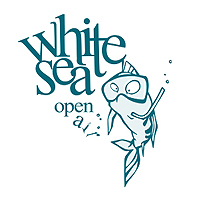 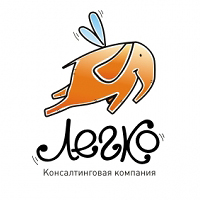 Градиенты, прозрачности, блюрГрадиенты, прозрачности, блюрГрадиенты, прозрачности, блюрГрадиенты, прозрачности, блюр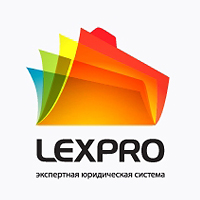 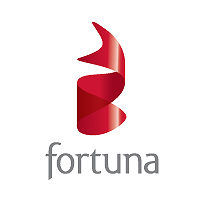 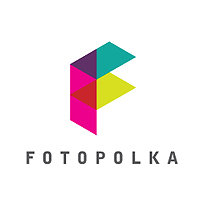 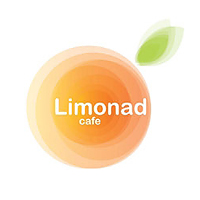 СемантичностьСемантичностьСемантичностьСемантичность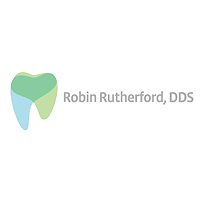 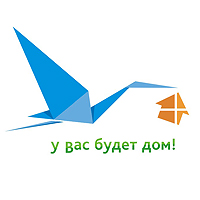 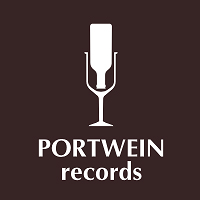 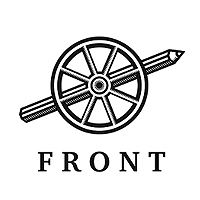 ЭтникаЭтникаЭтникаЭтника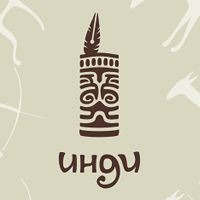 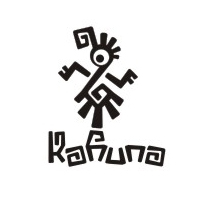 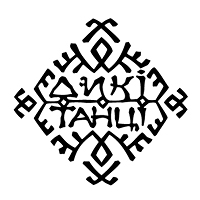 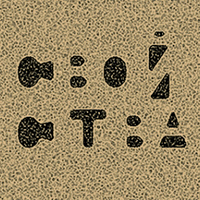 КорпоративностьКорпоративностьКорпоративностьКорпоративность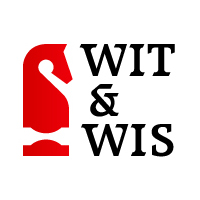 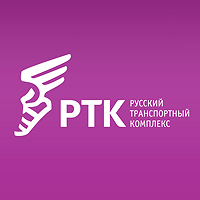 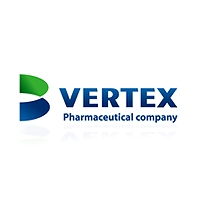 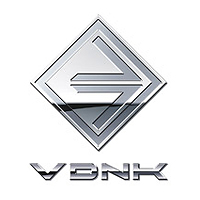 Минимализм, лаконичностьМинимализм, лаконичностьМинимализм, лаконичностьМинимализм, лаконичность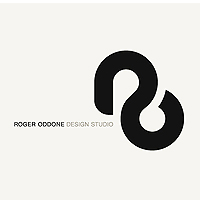 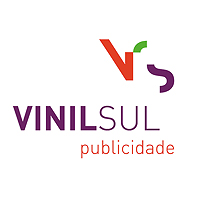 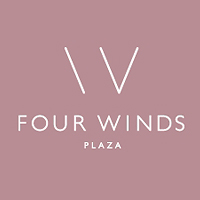 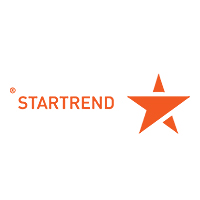 ГеометрияГеометрияГеометрияГеометрия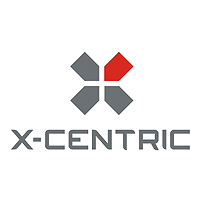 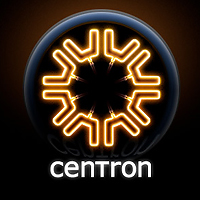 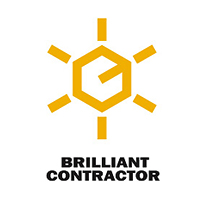 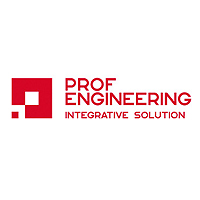 Государственные мотивыГосударственные мотивыГосударственные мотивыГосударственные мотивы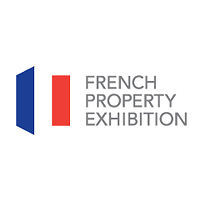 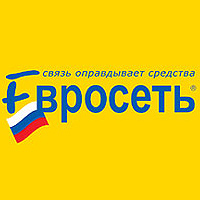 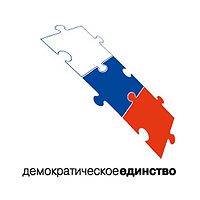 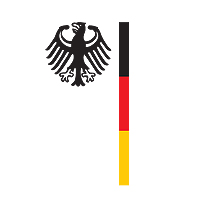 РисованиеРисованиеРисованиеРисование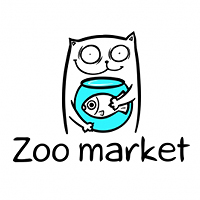 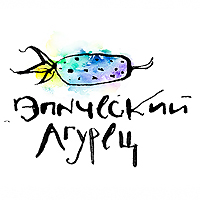 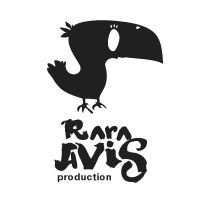 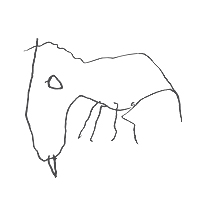 ХудожественностьХудожественностьХудожественностьХудожественность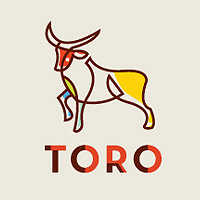 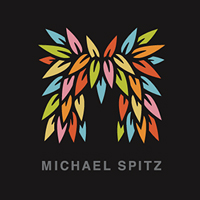 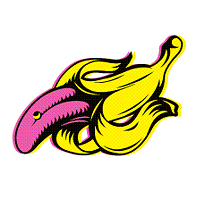 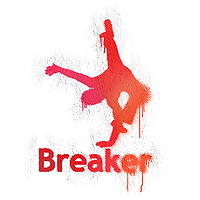 АбстракцияАбстракцияАбстракцияАбстракция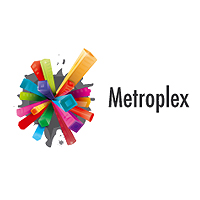 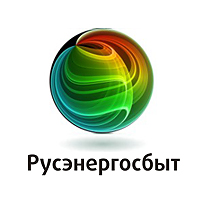 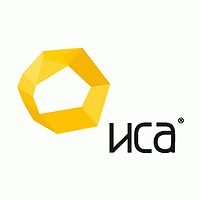 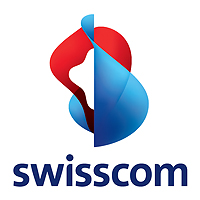 Детскость, намеренный инфантилизмДетскость, намеренный инфантилизмДетскость, намеренный инфантилизмДетскость, намеренный инфантилизм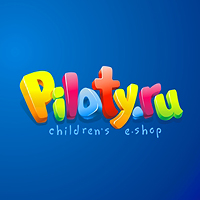 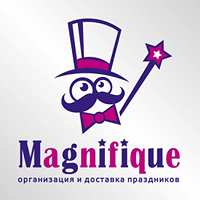 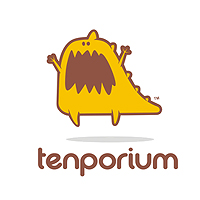 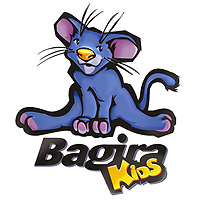 Историчность, мифологичностьИсторичность, мифологичностьИсторичность, мифологичностьИсторичность, мифологичность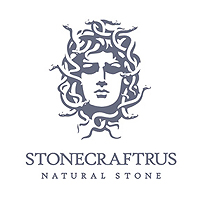 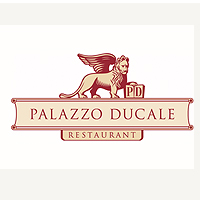 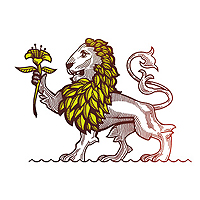 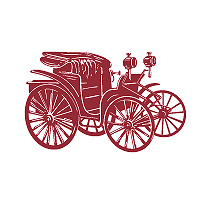 Система элементовСистема элементовСистема элементовСистема элементов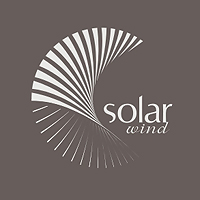 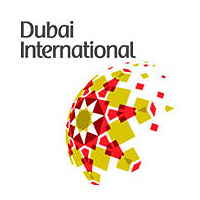 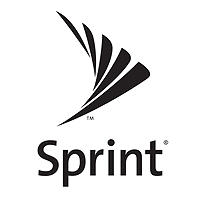 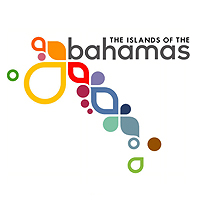 3 Административный блокФИО
Должность
Телефон
e-mail